Визуализированный переченьобразцов элементов благоустройства, предлагаемых к размещению на дворовой территории в соответствии с минимальным и дополнительным перечнем работ по благоустройствуМинимальный перечень2. Дополнительный перечень№ п/пВизуализированное изображениеНаименование, характеристикиНаименование, характеристикиСкамьяСкамьяСкамья1.1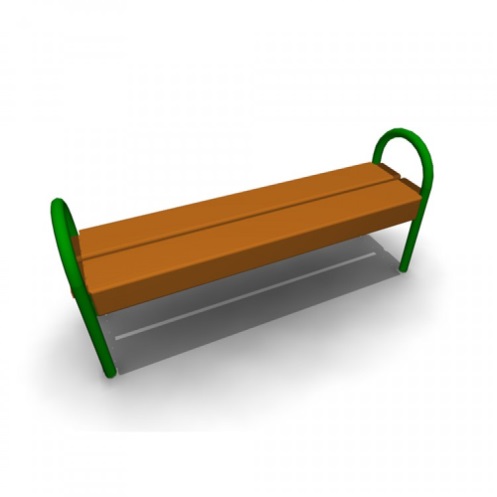 Скамья без спинки:длина скамейки - 1,5 м;ширина – 380 мм;высота - 680 мм.1.2.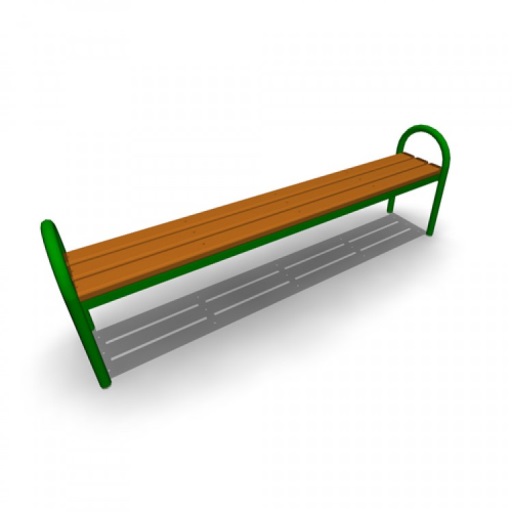 Скамья без спинки:длина скамейки - 2,0 м;ширина - 385 мм;высота - 660  мм.1.3.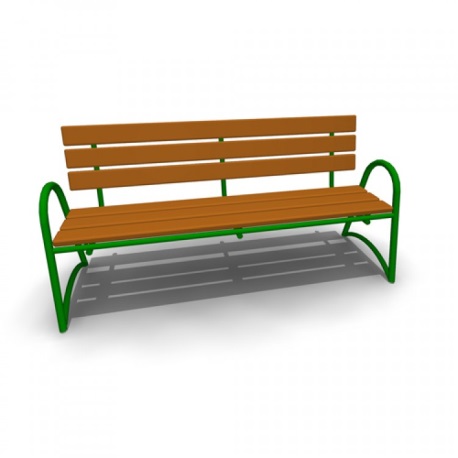 Скамья со спинкой:длина скамейки - 2,085 м;ширина - 770  мм;высота - 975  мм.Урна Урна Урна 2.1.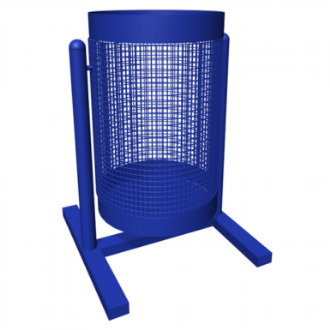 Урна для мусора:высота - 540 м;ширина – 400 мм;объем: 20 л.2.2.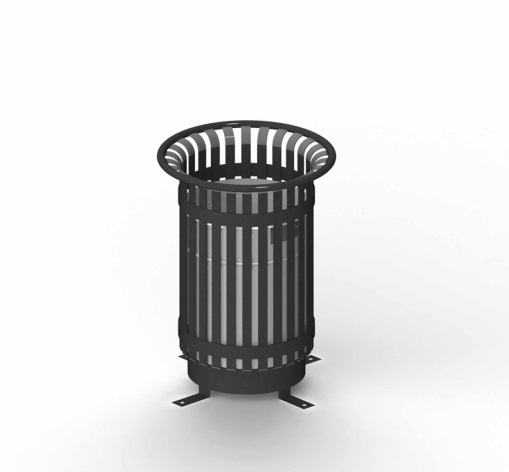 Габаритные размеры:D=570 мм, Н=790 мм, Размеры вставки: D=430 мм, Н=580 мм3.Освещение дворовых территорийОсвещение дворовых территорийОсвещение дворовых территорий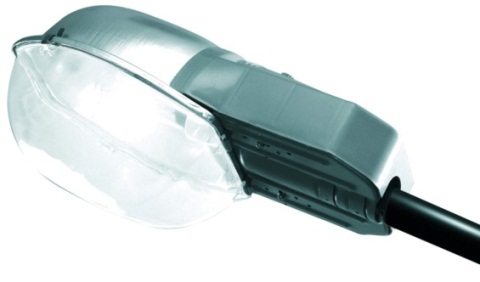 Энергосберегающие ЖКУ светильникиРазмер 690х335х310 мм. Мощность 100 Вт. Пластиковый корпус, защитное стекло1.Детское игровое и спортивное оборудованиеДетское игровое и спортивное оборудование1.1.Игровое оборудование:Игровое оборудование:1.1.1.Качалка -балансир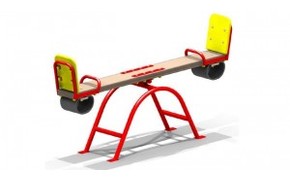 Габаритные размеры:2510х420 мм, Н=880 мм, Н сидения=530 мм
Возрастная группа:3-12 лет
1.1.2.Качели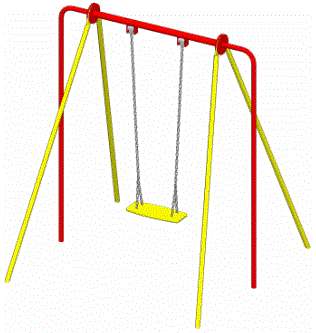 Габаритные размеры:1450х1780 мм, Н=1880 мм
Возрастная группа:3-12 лет
1.1.3.Качели 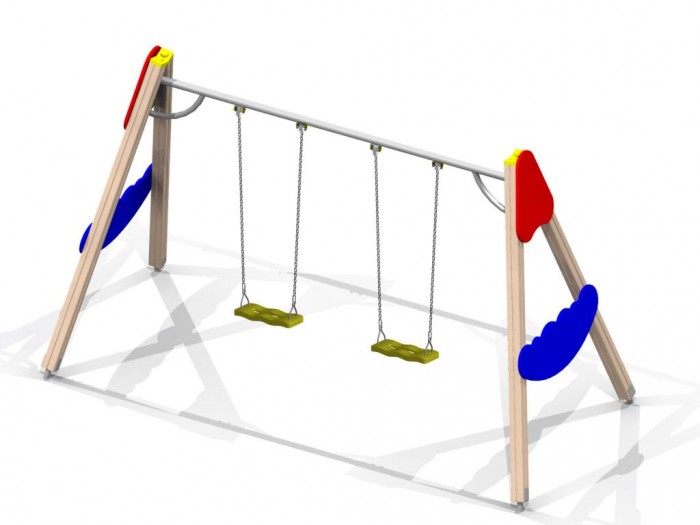 Габаритные размеры:3850х1760 мм, Н=2380 мм
Возрастная группа:3-12 лет1.1.4.Карусель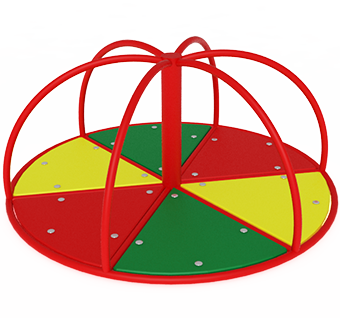 Габаритные размеры: Высота700 ммДиаметр1600 мм1.1.5.Карусель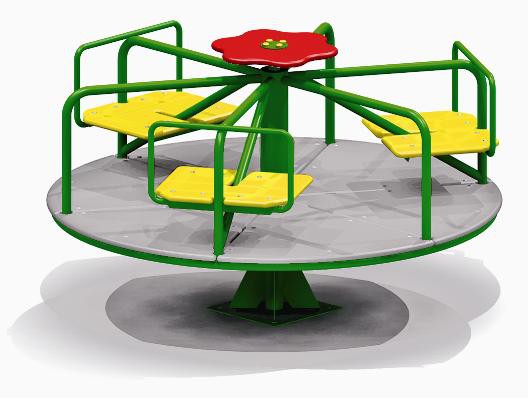 Габаритные размеры:D=1640 мм, H=715 мм, Н площадки=80 мм
Возрастная группа:3-12 лет1.1.6.Горка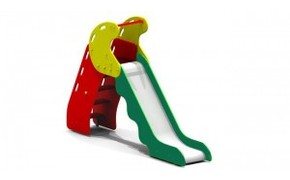 Габаритные размеры:3000х578 мм, Н=2380 мм, Н площадки=1220 мм
Возрастная группа:3-10 лет1.1.7.Горка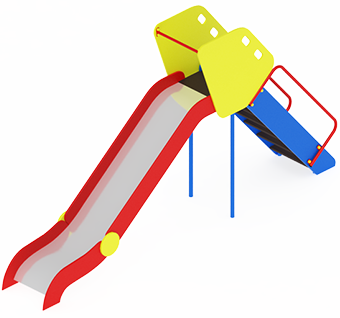 Габаритные размеры:Длина 4050хх ммШирина 600 ммВысота 2200 мм1.1.8.Песочница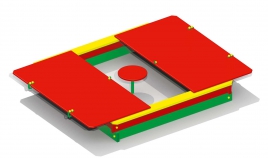 Габаритные размеры:2000х2000 мм, Н=370 мм
Возрастная группа:от 1 года1.1.9.Песочница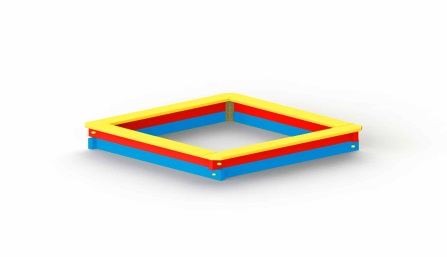 Габаритные размеры:1400х1400 мм, Н=320 мм
Возрастная группа:от 1-го года1.1.10.Песочница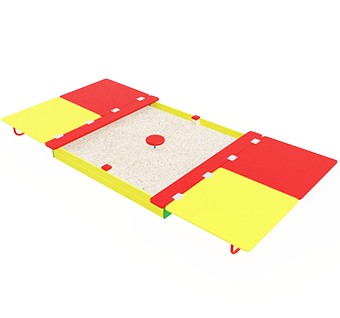 Габаритные размеры:Длина1830 ммШирина2000 ммВысота480 мм1.1.11.Песочница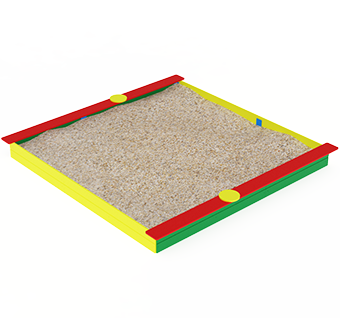 Габаритные размеры:Длина3140 ммШирина3140 ммВысота220 мм1.1.12.                      Козырек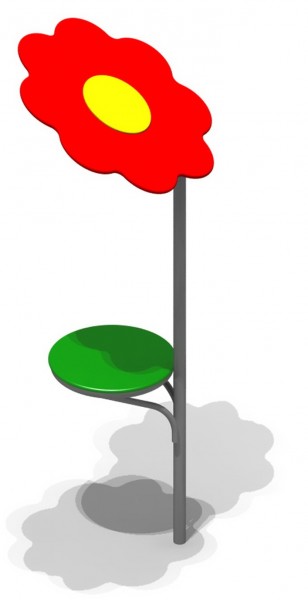 Габаритные размеры:D=1180*930 мм, Н=2400 мм, Н столика=550 мм1.1.13.Щит информационный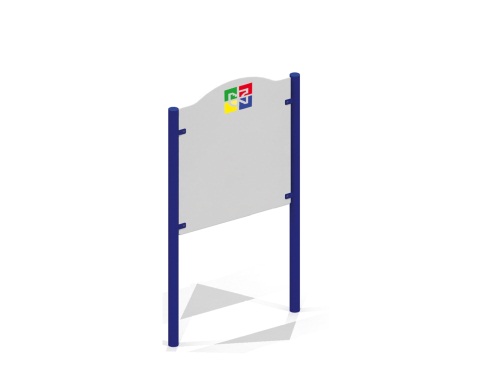 Габаритные размеры:900х48 мм, Н=2120 мм1.1.14.Детский игровой комплекс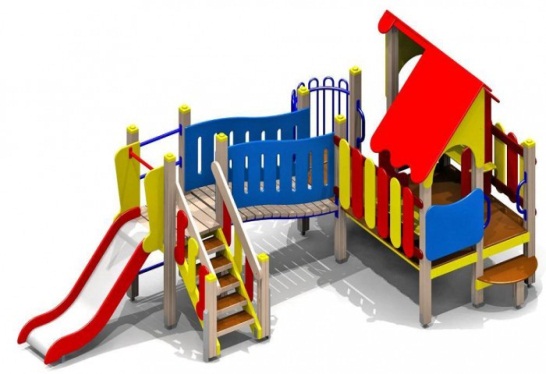 Габаритные размеры:5475х3100 мм, Н=2480 мм, Н площадок 650 мм, 950 мм
Возрастная группа:3-7 лет1.1.15.Детский игровой комплекс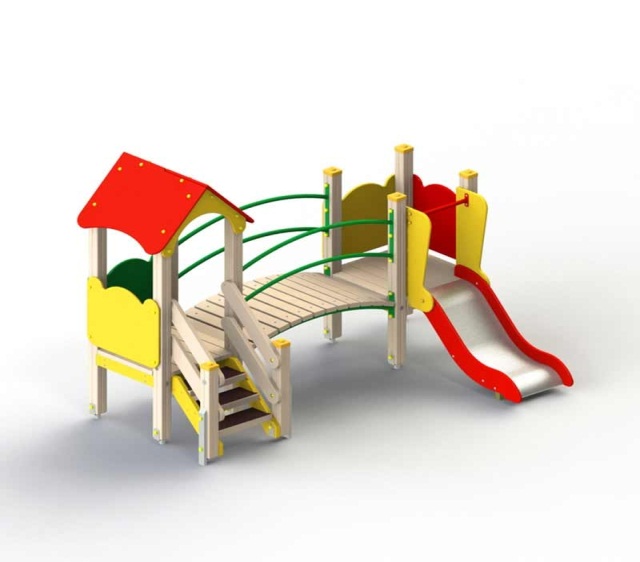 Габаритные размеры:3225х2055 мм, Н=2270 мм, Н площадки 650 мм
Возрастная группа:3-7 лет1.1.16.Детский игровой комплекс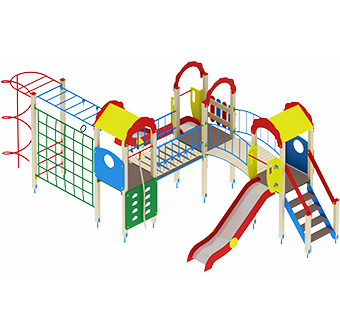 Габаритные размеры:7570х3540 ммВысота3000 мм1.1.17.Детский игровой комплекс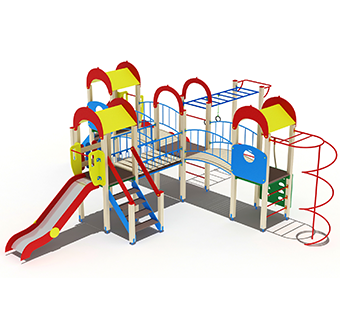 Габаритные размеры:8240 х 8470 ммВысота3000 мм1.2.Спортивное оборудование:Спортивное оборудование:1.2.1.Спортивный комплекс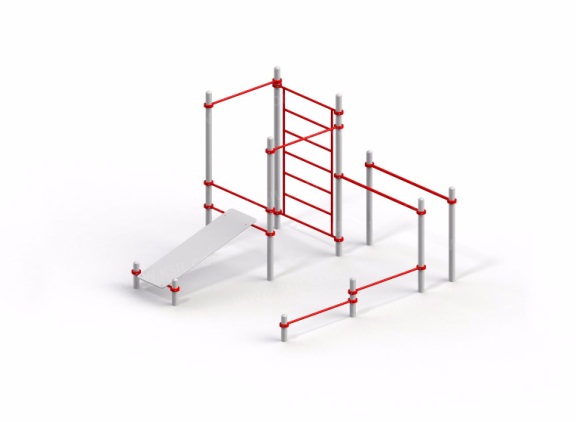 Габаритные размеры:3217х3435 мм, Н = 2630 мм
Возрастная группа: от 14 лет1.2.2.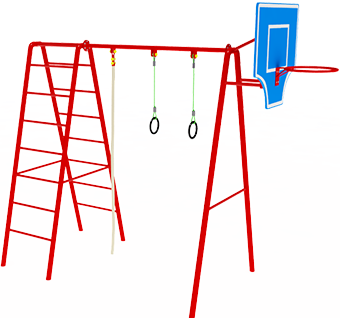 Габаритные размеры:Длина3650 ммШирина1500 ммВысота2800 мм1.2.3.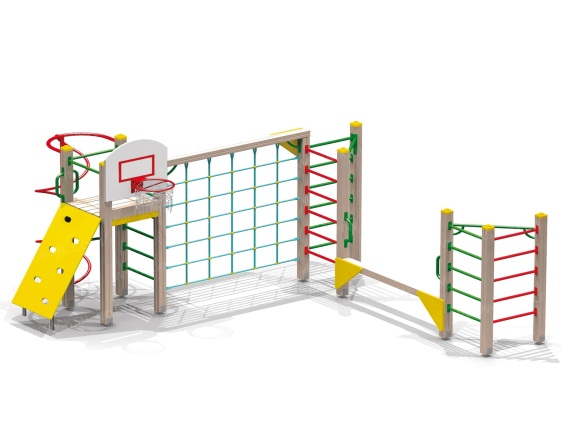 Габаритные размеры:4620х3950 мм, Н=2650 мм, Н площадки=1550 мм
Возрастная группа:6-12 лет1.2.4.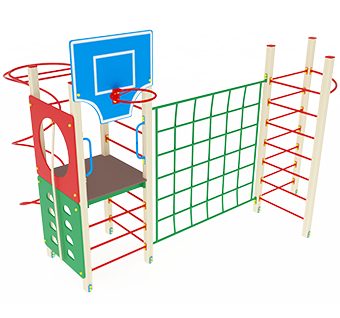 Габаритные размеры:Длина3400 ммШирина4100 ммВысота2850 мм1.3.Тренажеры:Тренажеры:1.3.1.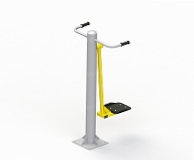 Габаритные размеры:740х850 мм, Н=1488 мм
Возрастная группа: от 14 лет
1.3.2.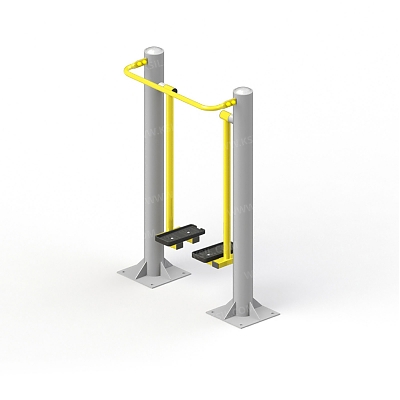 Габаритные размеры:1015х486 мм, Н=1535 мм
Возрастная группа: от 14 лет
1.3.3.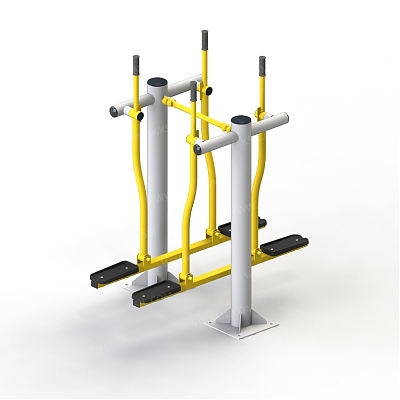 Габаритные размеры:1470х955 мм, Н=1615 мм
Возрастная группа:от 14 лет
1.3.4.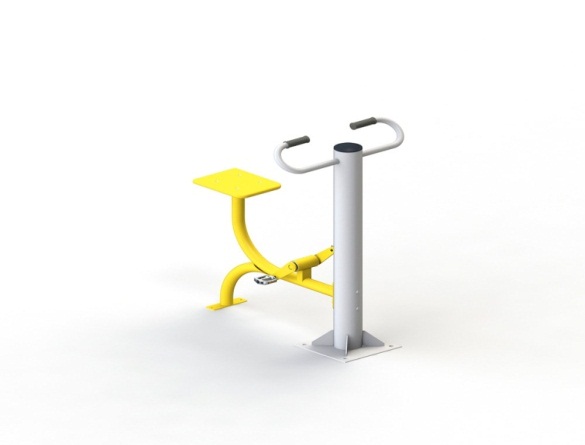 Габаритные размеры:980х760 мм, Н=1188 мм
Возрастая группа:от 14 лет
1.3.5.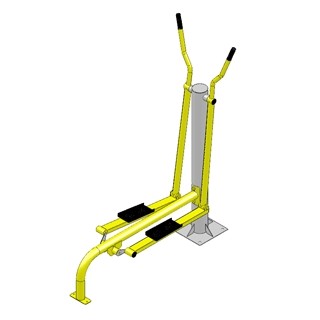 Габаритные размеры:1550х465 мм, Н=1500 мм
Возрастная группа:от 14 лет
2.Ограждение детских площадок:Ограждение детских площадок:2.1.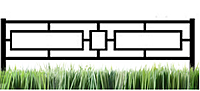 Общая высота 
Длина пролета ограждения  - 
Высота пролета - 
Глубина вкапывания - 
Заполнение профильной трубой - 20 х 
Размер профильной трубы столба - 30х30 мм
Толщина металла - 
Соединение - Замковое или болтовое
Покрытие - Порошковая краска2.2.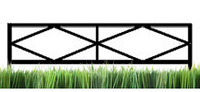 Общая высота 
Длина пролета ограждения  - 
Высота пролета - 
Глубина вкапывания - 
Заполнение профильной трубой - 20 х 
Размер профильной трубы столба - 30х30 мм
Толщина металла - 
Соединение - Замковое или болтовое
Покрытие - Порошковая краска2.3.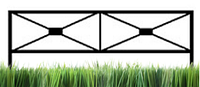 Общая высота 
Длина пролета ограждения  - 
Высота пролета - 
Глубина вкапывания - 
Заполнение профильной трубой - 20 х 
Размер профильной трубы столба - 30х30 мм
Толщина металла - 
Соединение - Замковое или болтовое
Покрытие - Порошковая краска